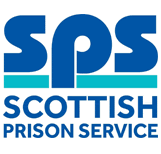 VIZITE VIRTUALE – INFORMATII UTILERomanian/limba romanaIntrebari frecventeVizitele virtuale vor fi puse la dispozitie in toate penitenciarele din Scotia pana la data de 30 iunie 2020 si am alcatuit o lista a intrebarilor frecvente pentru a va ajuta sa intelegeti sistemul.Cum ma pot inregistra pentru vizite virtuale?Vizitele virtuale sunt livrate in parteneriat cu UniLink, aceeasi companie care opereaza programul Email a Prisoner (“Posta electronica pentru prizonieri”). Vizitatorii trebuie sa se inregistreze la UniLink pentru a se programa pentru vizita virtuala. Vizitatorii isi pot crea un cont Email a Prisoner (EMAP) aici: https://www.emailaprisoner.com/account/register AtentieNumai persoanele care se afla pe lista de vizite a prizonierului vor putea programa vizite virtualeTrebuie sa aveti cel putin 16 ani pentru a va putea programaPuteti accesa un videoclip explicativ aici: https://www.sps.gov.uk/Corporate/Information/covid19/Information-for-families-and-friends.aspx Locuiesc peste hotare – ma voi putea inregistra pentru vizite virtuale?Da, vizitatorii care locuiesc peste hotare se pot inregistra la acelasi link din punctul 1. Tineti minte ca numai vizitatorii aflati pe lista de vizite a prizonierului se pot programa pentru vizite.Cat costa?In prima faza, vzitele virtuale vor fi gratuite. Vom revizui acest lucru in viitor, dupa ce sistemul va fi pus la punct in toate penitenciarele.La ce costuri ma pot astepta?Pentru utilizarea serviciului de vizite virtuale, aveti nevoie de un dispozitiv cu acces la internet, care va consuma date pe durata vizitei in sine. O vizita virtuala de 30 de minute va consuma aproximativ 500mb de date, daca nu sunteti conectati la Wi-Fi. Acest lucru va poate consuma din pachetul de date mobile incluse, in functie de dispozitivul folosit (spre exemplu, daca folositi o cartela reincarcabila). Pentru a reduce riscul costurilor neasteptate, conectati-va la Wi-Fi oriunde este posibil. Daca aveti nelamuriri, apelati linia de sprijin SPS.Cat dureaza procedura de inregistrare?Procedura de inregistrare nu dureaza mult: aproximativ 5-10 minute si va cere cateva informatii simple. Contul va fi verificat si aprobat in cursul unei zile lucratoare.Tineti minte ca va trebui sa va confirmati indentitatea. Aveti urmatoarele optiuni: carnet de conducere, pasaport, carte de identitate, sau card de drept national (National Entitlement Card – Saltire). Proba de identitate va fi fotografiata si incarcata in baza de date.Puteti accesa un videoclip explicativ aici: https://www.sps.gov.uk/Corporate/Information/covid19/Information-for-families-and-friends.aspxOdata inregistrat(a), cand voi putea face prima vizita?Vizitele trebuiesc programate cu 3 zile inainte. Odata ce sunteti aprobat(a), penitenciarul va oferi o data si ora disponibila. Acestea se vor acorda primilor veniti, in cadrul drepturilor furnizate. Pentru sanse mai mari de succes, va rugam sa acceptati data si ora oferita cat mai repede posibil si nu mai putin de 24 de ore inainte de vizita. Vizitele neacceptate vor fi anulate si oferite altor persoane. Intre ce ore se pot efectua vizitele?Orele difera in functie de penitenciar, dar in general vizitele virtuale vor avea loc intre 09:00 si 17:00. Acest interval reflecta programul tuturor penitenciarelor la acest moment. Vom revizui acest interval odata ce se sunt modificate restrictiile COVID-19.Exista un numar maxim de vizite posibile?Da, toti prizonierii vor avea dreptul la o vizita pe luna. Este posibil ca acest numar sa creasca, in functie de capacitate.Cum se vor desfasura vizitele virtuale?Vizitele vor fi asemanatoare video-conferintelor cu care sunteti deja obisnuit(a) si vor furniza o experienta similara.Vizita virtuala este programata pe un anume interval de timp si trebuie sa va inscrieti si sa va conectati inainte de ora alocata. Va veti afla intro anticamera virtuala pana cand se conecteaza cealalta persoana.Tineti minte ca:Numai vizitatorii programati trebuie sa se vada pe ecran la inceputul vizitelor, pentru a se confirma identitatea acestora.Persoana care a programat vizita trebuie sa fie vizibila pe ecran pe toata durata vizitei. Am nevoie de echipament special?Orice dispozitiv cu camera, functie audio (speaker), microfon si care se poate conecta la internet poate accesa acest serviciu. Pentru a asigura calitatea vizitei virtuale, se recomanda o viteza la internet de cel putin 3mbps. Unde pot folosi acest serviciu?Vizitatorul trebuie sa ramana intr-un singur loc pe durata vizitei, ideal in locuinta proprie. Vizitele nu se pot efectua in spatii publice sau in aer liber. Exista un numar maxim permis de participanti la vizita?Ca si in cazul vizitelor in persoana, numarul maxim permis este de 3 adulti per vizita. Nu exista nicio limita impusa numarului de copii. Cat dureaza o vizita virtuala?Vizitele virtuale vor dura 30 de minute.Trebuie sa fiti inregistrat(a) si conectat(a) intainte de ora de incepere a vizitei.Durata vizitei va fi vizibila pe un ceas pe ecran cu numaratoare inversa. Cu cinci minute inainte de final, si o data la fiecare minut dupa aceea, va suna o alarma. Sistemul se va intrerupe automat la sfarsitul intervalului de timp alocat. La ce consum de date date mobile ma pot astepta?Daca nu sunteti conectat(a) la Wi-Fi, preconizam ca veti consuma 500mb in timpul unei vizite de 30 de minute. Ce se intampla daca nu mi se recunoaste fata in timpul verificarii faciale?Verificarea faciala va avea loc in primele minute de la inceperea vizitei. Daca fata nu este recunoscuta, o alerta va fi afisata langa o imagine-contur, ceea ce inseamna ca trebuie sa va indreptati si sa va apropiati de ecran. Sistemul va continua verificarea si odata satisfacute cerintele, alerta va disparea.Daca dupa cateva incercari imaginea nu se potriveste, ecranul se va intuneca  si emisia video nu va continua pana cand mai multe imagini vor fi acceptate de catre sistem.Din aceasta cauza, asigurati-va ca tableta sau telefonul dvs este intr-o pozitie stabila (nu in palma).Pot fi intrerupte vizitele virtuale?Vizitatorii trebuie sa se comporte civilizat si sa se supuna acelorasi reguli care exista intr-o camera de vizita obisnuita. Vizitele vor fi monitorizate atat electronic cat si de catre personalul din zonele de vizita. In cazul in care vreo activitate incalca standardele din termenii si conditiile de uz, agentii de monitorizare pot intrerupe vizita si aceasta nu va putea fi reinceputa.  Se va continua serviciul de vizite virtuale dupa COVID-19?Da, ne asteptam ca cererea pentru vizite virtuale sa fie crescuta si vom putea oferi acest serviciu in continuare pe viitor.